Министерство науки и высшего образования РФСовет ректоров вузов Томской областиОткрытая региональная межвузовская олимпиада2022-2023ФИЗИКА 11 классII этапВариант 1Два маленьких кубика массами m1 и m2 (m1 < m2) находятся на внутренней поверхности горизонтального цилиндра (барабана), радиус основания которого равен R (см. рисунок). Цилиндр очень медленно вращается относительно собственной геометрической оси (т. O) с постоянной угловой скоростью. Определите, на какую максимальную высоту, от нижней точки цилиндра, поднимутся кубики, если они находятся в постоянном контакте друг с другом, а коэффициенты трения кубиков о внутреннюю поверхность цилиндра равны соответственно μ1 и μ2 (μ1 < μ2). Размерами кубиков можно пренебречь по сравнению с радиусом цилиндра.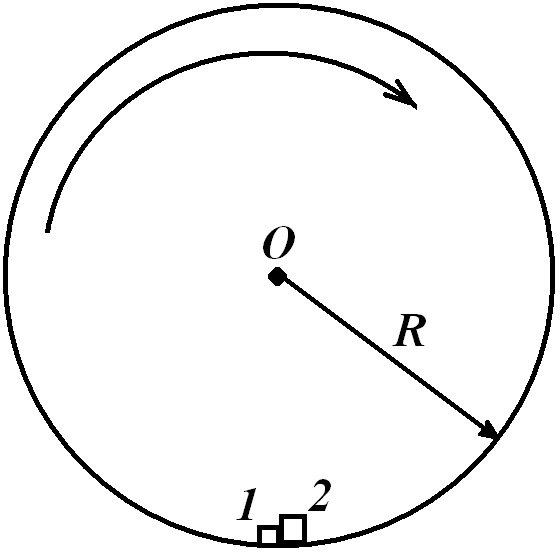 Максимальный балл - 10Решение: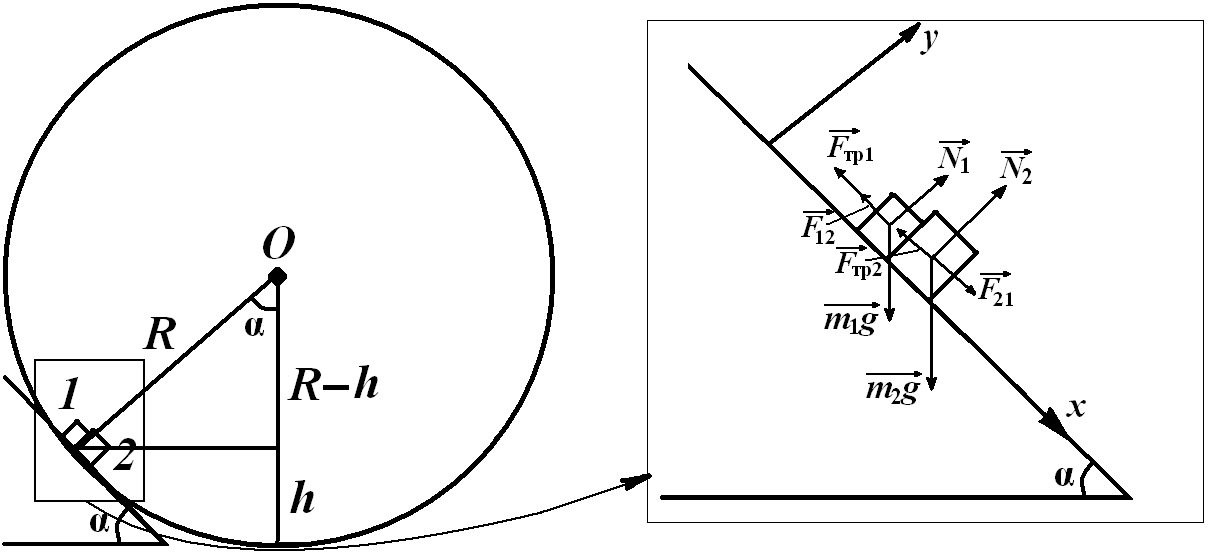 1. Изобразим рисунок. Т.к. размерами кубиков можно пренебречь, можно считать, что кубики находятся на одной высоте h на наклонной плоскости, являющейся касательной к поверхности цилиндра.Расставим все силы, действующие на каждый кубик: силы тяжести – m1g и m2g; силы трения – Fтр1 и Fтр2; силы нормальной реакции – N1 и N2; силы взаимодействия между кубиками – F12 и F21.			(2 балла)2. Запишем второй закон Ньютона в проекциях на координатные оси для каждого кубика в ситуации, когда кубики начинают скользить:OX: 	;				(1)Нормальным (центростремительным) ускорением пренебрежём, т.к., по условию, цилиндр вращается очень медленно.OY: 	;			.			(2)		(2 балла)3. Из (2) выразим силы нормальной реакции и подставим в (1). После этого, выразим силы взаимодействия между кубиками и приравняем их по 3 закону Ньютона.;		,,, .			(3)	(2 балла)4. Из левой части рисунка видно, что высота, на которую поднимутся кубики:, 	.		(4)	(1 балл)5. Выразим cos α из (3) и подставим в (4):,			,		,.			(1 балл)6. В итоге, высота, на которую поднимутся кубики:.				(2 балла)Ответ: .Конденсатор С емкости 9 мкФ первоначально заряжен от источника тока до напряжения 100В и отключен от него. К нему подключается другой (незаряженный) конденсатор С1 емкости 1 мкФ (рис. 1). Затем конденсатор С1 отсоединяют от С и вновь подсоединяют к нему, но так, что теперь верхняя пластина конденсатора С оказывается соединенной с нижней пластиной конденсатора С1 (рис. 2). Когда напряжение на конденсаторах установится, конденсатор С1 снова отсоединяют от С и вновь подсоединяют к нему в перевернутом виде. Всего эту процедуру проделывают пять раз. Чему будет равно напряжение на конденсаторе С после пятого переворота? Максимальный балл - 15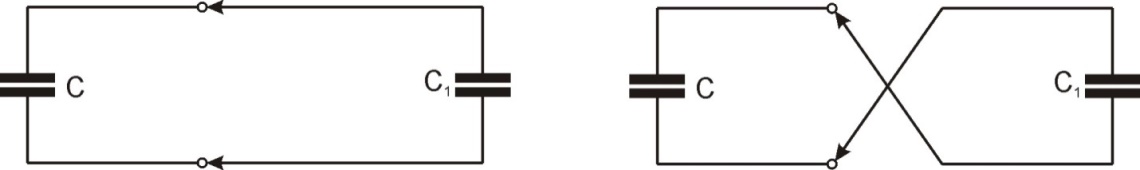 Решение:Начальный заряд конденсатора С  Кл. Когда к нему подсоединяют конденсатор С1, заряд распределяется на оба конденсатора так, что напряжения на обоих должны быть одинаковы: 					(2 балла)При зарядке конденсатора под его зарядом понимается заряд обкладки; на одной заряд положительный, на второй – отрицательный. При отсоединении С1 от С, его перевороте и повторном соединении заряд на каждой паре пластин (он же заряд батареи конденсаторов) будет									(3 балла)Новый заряд распределится между конденсаторами так же, как указано выше:								 	(2 балла)При отсоединении С1 от С, его перевороте и повторном соединении заряд батареи конденсаторов будет						  				(3 балла)И так далее.Хорошо видно, что заряды батареи конденсаторов после каждого переворота образуют геометрическую прогрессию. После пятого переворота Кл						(3 балла)Напряжение на батарее (оно же – напряжение на конденсаторе С)									(2 балла)Ответ:  ВВдоль главной оптической оси по разные стороны от собирающей линзы с фокусным расстоянием F навстречу друг другу движутся два точечных источника света. Скорость первого источника равна v, а второго источника в 1,5 раза больше, чем у первого источника. В начальный момент времени первый источник находится на расстоянии 7F от линзы, а второй – на расстоянии 9F от линзы. Определите, через какое время первый источник встретится с изображением второго. Максимальный балл - 15Решение:1. Изобразим рисунок.	(3 балла)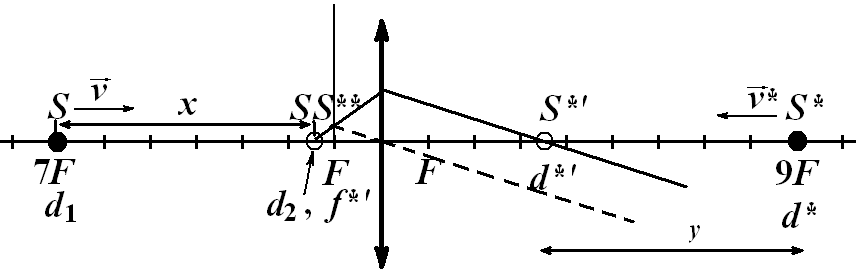 2. Обозначим точку встречи первого источника S и изображения второго источника S*' – SS**. Она находится на расстоянии d2 (f*') от линзы:.		(1)		(2 балла)3. Из формулы тонкой линзы для движущегося второго источника S* в положении S*':,		(2)где .					       (3)	      		(3 балла)4. Подставим (1) и (3) в (2), и выразим искомое время:,,,,.		(4 балла)Момент времени  нас не устраивает, т.к. за это время второй источник переместиться на 9,822F, т.е. по другую сторону линзы. Чего быть не может.Окончательный ответ: 							(3 балла)Ответ: Два одинаковых баллона объёмом V0 соединены между собой трубкой длины l и площадью поперечного сечения S. В баллонах при одинаковых условиях находится идеальный газ с молярной массой μ при давлении P0 (больше атмосферного давления Pа) и температуре T0. Строго посередине трубки находится капля жидкости, полностью перекрывающая сечение трубки, но размеры которой много меньше длины трубки (см. рисунок). В какой-то момент, из одного баллона очень медленно начинают выпускать газ (изотермически) так, что масса оставшегося в баллоне газа уменьшается по закону m(t) = m0 – αt, где α – известная постоянная. Определите время, за которое капля попадёт в негерметичный баллон. Максимальный балл - 30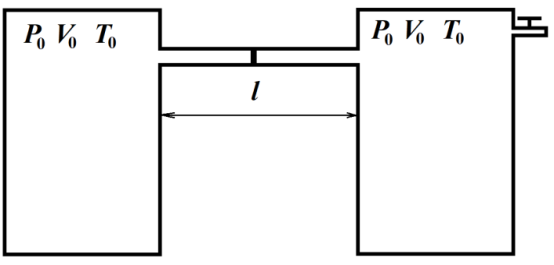 Решение:С учётом того, что процесс выпускания газа из правого (по рисунку) баллона изотермический, то уравнение состояния идеального газа в нём для любого момента времени можно записать:,	(1)		(6 баллов)где x – смещение капли вправо.2. Для левого (по рисунку) баллона процесс расширения газа будет тоже изотермическим, и уравнение состояния идеального газа в нём для любого момента времени можно записать:.	(2)		(6 баллов)3. Условие равновесия для капли – равенство давлений справа и слева:. 					(2 балла)4. Выразим давления из (1) и (2), а затем приравняем их. ,,.Время движения капли и её смещение связаны соотношением:.		(3)		(10 баллов)5. Подставим в (3) смещение равное половине длины трубки, и получим искомое время τ:.				(6 баллов)Ответ: 	Прямоугольники сделаны из отрезков проволоки, 1 м которой имеет сопротивление 1 Ом. Перемычка АВ нулевого сопротивления замыкает их (см. рис.1). К точкам С и D прикладывают постоянное напряжение и двигают перемычку до тех пор, пока ток через нее не примет минимальное значение. После этого точки К и М замыкают такой же проволокой (см. рис. 2) и снова двигают перемычку до тех пор, пока через нее не пойдет минимальный ток. Разница минимальных токов через перемычку составила 0,4 А. Как изменился ток после замыкания? Чему равно приложенное к точкам С и D постоянное напряжение? Максимальный балл - 30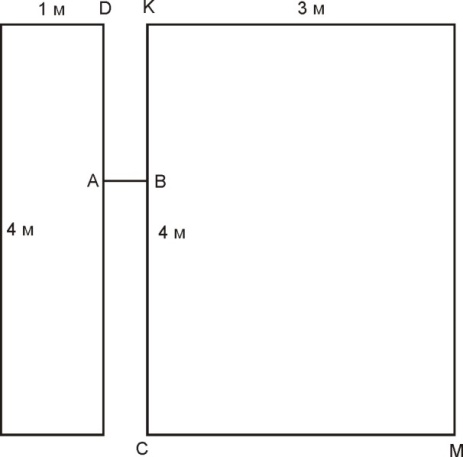 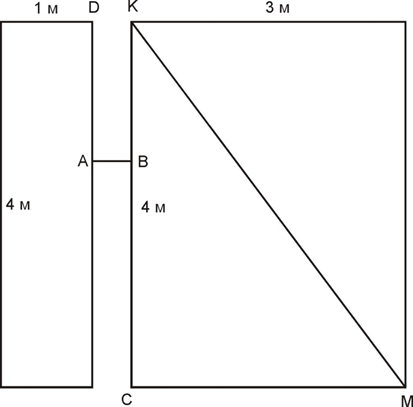 Решение:Обозначим ВС = х. Тогда эквивалентная схема для рис. 1 будет выглядеть так (номиналы сопротивлений даны в Омах согласно условию):		(3 балла)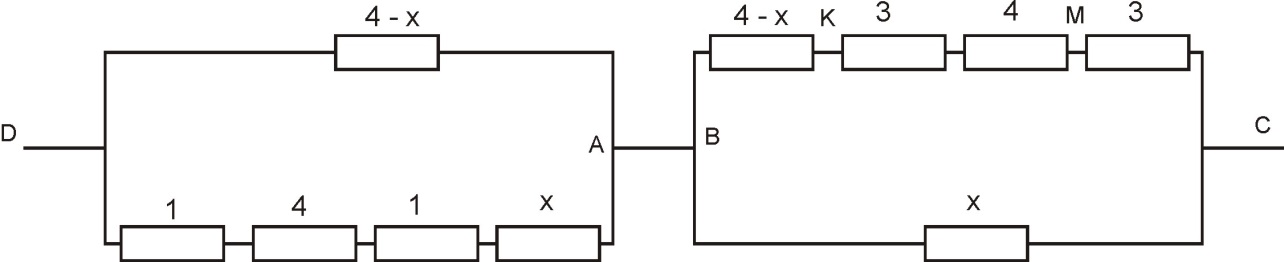 Полное сопротивление участка CD							(4 балла)Минимальный ток пойдет через перемычку, когда это сопротивление будет максимальным. Значение х, соответствующее максимальному сопротивлению, легко определяется из формулы для координаты вершины параболы, соответствующей числителю дроби: м.											(4 балла)Тогда максимальное сопротивлениеОм								(2 балла)По аналогии эквивалентная схема для рис. 2 будет выглядеть так (номиналы сопротивлений даны в Омах согласно условию):(3 балла)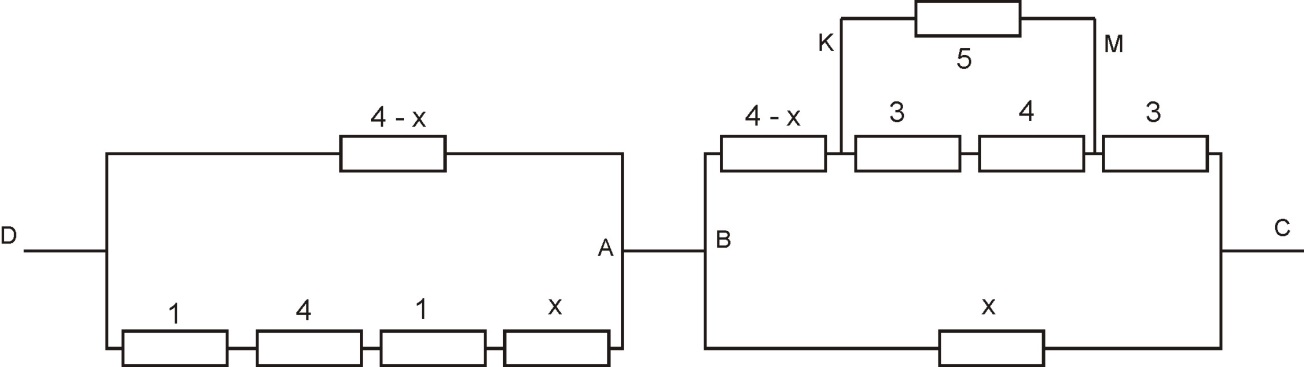 Полное сопротивление участка CD						(4 балла)Минимальный ток пойдет через перемычку, когда это сопротивление будет максимальным. Значение х, соответствующее максимальному сопротивлению, легко определяется из формулы для координаты вершины параболы, соответствующей числителю дроби: м.											(4 балла)Тогда максимальное сопротивлениеОм								(2 балла)Разница минимальных токов А.					(4 балла)Ответ: минимальный ток увеличился на 0,4 А.Министерство науки и высшего образования РФСовет ректоров вузов Томской областиОткрытая региональная межвузовская олимпиада2021-2022ФИЗИКА 11 классII этапВариант 2Два маленьких кубика массами m1 и m2 (m1 < m2) находятся на внутренней поверхности горизонтального цилиндра (барабана). Цилиндр очень медленно вращается относительно собственной геометрической оси (т. O) с постоянной угловой скоростью. Определите, во сколько раз радиус основания цилиндра больше максимальной высоты, от нижней точки цилиндра, на которую поднимутся кубики. Кубики находятся в постоянном контакте друг с другом, а коэффициенты трения кубиков о внутреннюю поверхность цилиндра равны соответственно μ1 и μ2 (μ1 < μ2). Размерами кубиков можно пренебречь по сравнению с радиусом цилиндра. Максимальный балл - 10Решение:1. Изобразим рисунок. Т.к. размерами кубиков можно пренебречь, можно считать, что кубики находятся на одной высоте h на наклонной плоскости, являющейся касательной к поверхности цилиндра.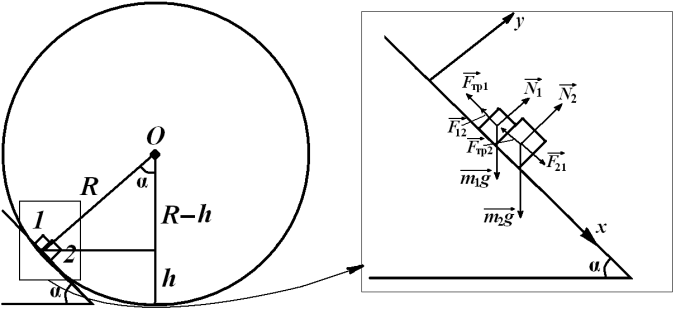 Расставим все силы, действующие на каждый кубик: силы тяжести – m1g и m2g; силы трения – Fтр1 и Fтр2; силы нормальной реакции – N1 и N2; силы взаимодействия между кубиками – F12 и F21. 			(2 балла)2. Запишем второй закон Ньютона в проекциях на координатные оси для каждого кубика в ситуации, когда кубики начинают скользить:OX: 	;				(1)Нормальным (центростремительным) ускорением пренебрежём, т.к., по условию, цилиндр вращается очень медленно.OY: 	;			.			(2)		(2 балла)3. Из (2) выразим силы нормальной реакции и подставим в (1). После этого, выразим силы взаимодействия между кубиками и приравняем их по 3 закону Ньютона.;		,,,.			(3)						(2 балла)4. Из левой части рисунка видно, что высота, на которую поднимутся кубики:, 	.		(4)						(1 балл)5. Выразим cos α из (3) и подставим в (4):,			,		,.							(1 балл)В итоге, отношение радиуса цилиндра к высоте, на которую поднимутся кубики:.			(2 балла)Ответ: .Конденсатор С емкости 9 мкФ первоначально заряжен от источника тока до некоторого напряжения и отключен от него. К нему подключается другой (незаряженный) конденсатор С1 емкости 1 мкФ (рис. 1). Затем конденсатор С1 отсоединяют от С и вновь подсоединяют к нему, но так, что теперь верхняя пластина конденсатора С оказывается соединенной с нижней пластиной конденсатора С1 (рис. 2). Когда напряжение на конденсаторах установится, конденсатор С1 снова отсоединяют от С и вновь подсоединяют к нему в перевернутом виде. Всего эту процедуру проделывают пять раз. После пятого переворота напряжение на конденсаторе С равно 30 В. Чему равно начальное напряжение на конденсаторе С? Максимальный балл - 15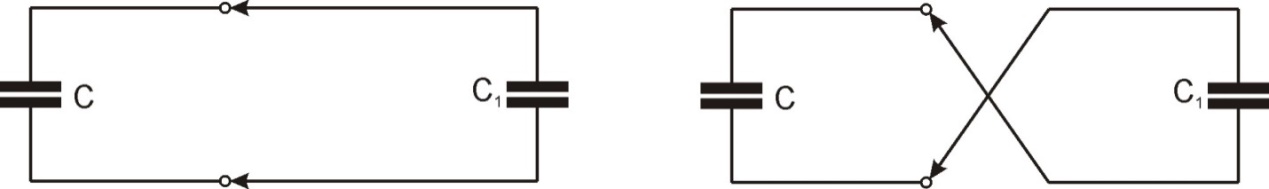 Решение: Начальный заряд конденсатора С  Кл. Когда к нему подсоединяют конденсатор С1, заряд распределяется на оба конденсатора так, что напряжения на обоих должны быть одинаковы: 					(2 балла)При зарядке конденсатора под его зарядом понимается заряд обкладки; на одной заряд положительный, на второй – отрицательный. При отсоединении С1 от С, его перевороте и повторном соединении заряд на каждой паре пластин (он же заряд батареи конденсаторов) будет 										(3 балла)Новый заряд распределится между конденсаторами так же, как указано выше:									(2 балла)При отсоединении С1 от С, его перевороте и повторном соединении заряд батареи конденсаторов будет										(3 балла)И так далее.Хорошо видно, что заряды батареи конденсаторов после каждого переворота образуют геометрическую прогрессию После пятого переворота Кл							(3 балла)Согласно условию задачи,  Кл.Отсюда начальный заряд конденсатора С Кл							(1 балл)Начальное напряжение на конденсаторе С В									(1 балл)Ответ:		В	Вдоль главной оптической оси по разные стороны от собирающей линзы с фокусным расстоянием F навстречу друг другу движутся два точечных источника света. Скорость второго источника в 1,5 раза больше, чем у первого источника. В начальный момент времени первый источник находится на расстоянии 7F от линзы, а второй – на расстоянии 9F от линзы. Определите, скорость движения первого источника, если через время τ он встретился с изображением второго. Максимальный балл - 15Решение 1. Изобразим рисунок.					(3 балла)2. Обозначим точку встречи первого источника S и изображения второго источника S*' – SS**. Она находится на расстоянии d2 (f*') от линзы:.		(1)							(2 балла)3. Из формулы тонкой линзы для движущегося второго источника S* в положении S*':,		(2)где .					        (3)	      		(3 балла)4. Подставим (1) и (3) в (2), и выразим искомую скорость:,,,,.				(4 балла)Скорость  нас не устраивает, т.к. с этой скоростью, за указанное время, второй источник переместиться на 9,822F, т.е. по другую сторону линзы. Чего быть не может.Окончательный ответ: 							(3 балла)Ответ: Два одинаковых баллона объёмом V0 соединены между собой трубкой длины l и с неизвестной площадью поперечного сечения. В баллонах при одинаковых условиях находится идеальный газ с молярной массой μ при давлении P0 (больше атмосферного давления Pа) и температуре T0. Строго посередине трубки находится капля жидкости, полностью перекрывающая сечение трубки, но размеры которой много меньше длины трубки (см. рисунок). В какой-то момент, из одного баллона очень медленно начинают выпускать газ (изотермически) так, что масса оставшегося в баллоне газа уменьшается по закону m(t) = m0 – αt, где α – известная постоянная. Определите площадь поперечного сечения трубки, если капля попадёт в негерметичный баллон за время τ. Максимальный балл - 30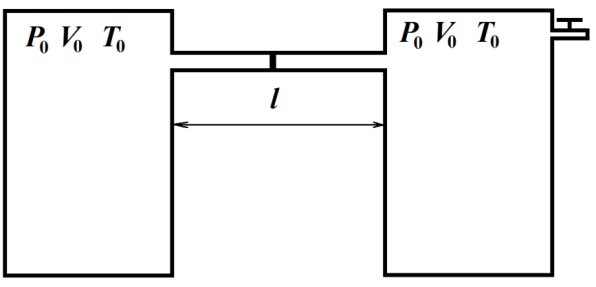 Решение:1. С учётом того, что процесс выпускания газа из правого (по рисунку) баллона изотермический, то уравнение состояния идеального газа в нём для любого момента времени можно записать:,	(1)			(6 баллов)где x – смещение капли вправо.2. Для левого (по рисунку) баллона процесс расширения газа будет тоже изотермическим, и уравнение состояния идеального газа в нём для любого момента времени можно записать:.	(2)							(6 баллов)3. Условие равновесия для капли – равенство давлений справа и слева:. 												(2 балла)4. Выразим давления из (1) и (2), а затем приравняем их. ,,.		(3)						(10 баллов)5. Подставим в (3) смещение равное половине длины трубки и время τ, и получим искомое значение площади поперечного сечения трубки:,,.										(6 баллов)Ответ: Прямоугольники сделаны из отрезков проволоки, 1 м которой имеет сопротивление 1 Ом. Перемычка АВ нулевого сопротивления замыкает их (см. рис.1). К точкам С и D прикладывают постоянное напряжение и двигают перемычку до тех пор, пока ток через нее не примет минимальное значение. После этого точки К и М замыкают такой же проволокой (см. рис. 2) и снова двигают перемычку до тех пор, пока через нее не пойдет минимальный ток. Разница минимальных токов через перемычку составила 0,4 А. Как изменился ток после замыкания? Чему равно приложенное к точкам С и D постоянное напряжение? Максимальный балл - 30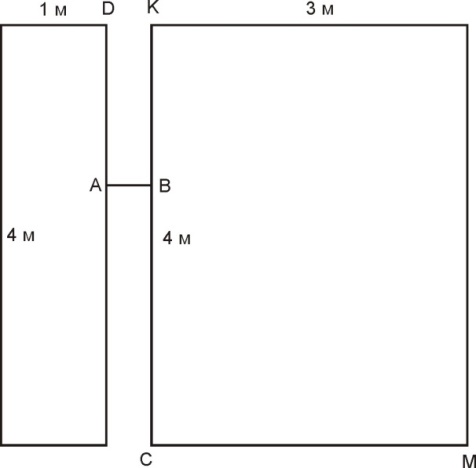 Рис. 1							Рис. 2РешениеОбозначим ВС = х. Тогда эквивалентная схема для рис. 1 будет выглядеть так (номиналы сопротивлений даны в Омах согласно условию):		(3 балла)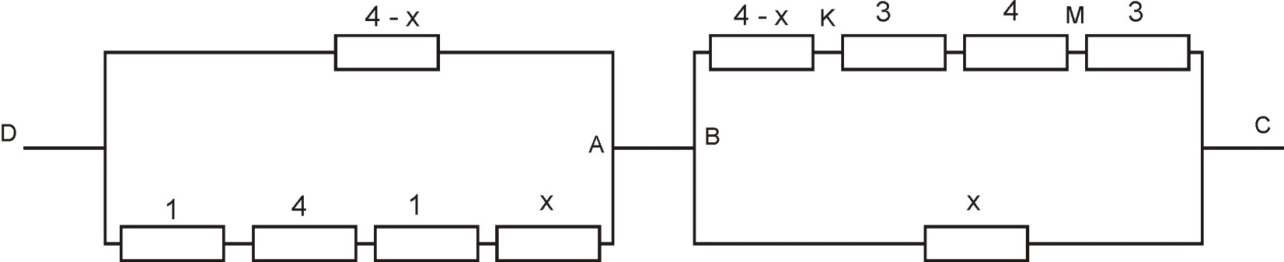 Полное сопротивление участка CD							(4 балла)Минимальный ток пойдет через перемычку, когда это сопротивление будет максимальным. Значение х, соответствующее максимальному сопротивлению, легко определяется из формулы для координаты вершины параболы, соответствующей числителю дроби: м. 											(4 балла)Тогда максимальное сопротивлениеОм								(2 балла)По аналогии эквивалентная схема для рис. 2 будет выглядеть так (номиналы сопротивлений даны в Омах согласно условию):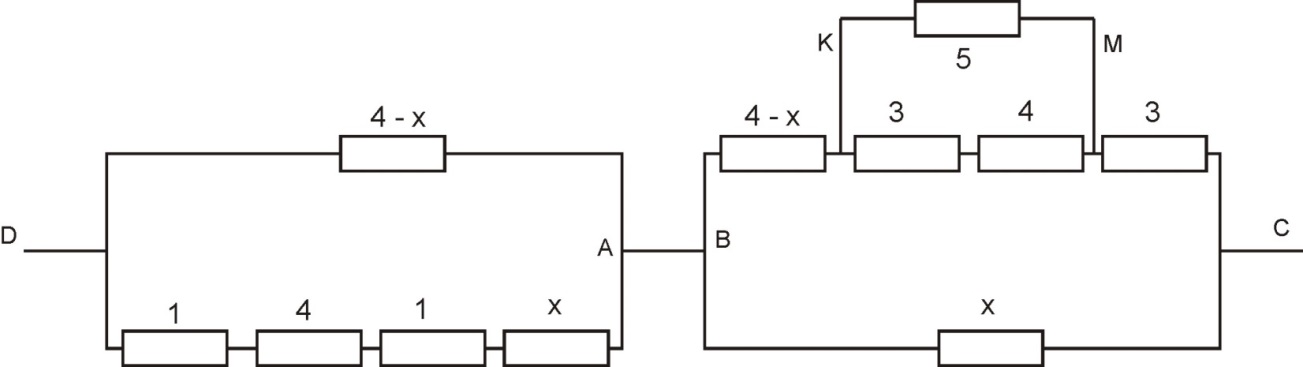 (3 балла)Полное сопротивление участка CD						(4 балла)Минимальный ток пойдет через перемычку, когда это сопротивление будет максимальным. Значение х, соответствующее максимальному сопротивлению, легко определяется из формулы для координаты вершины параболы, соответствующей числителю дроби: м.											(4 балла)Тогда максимальное сопротивлениеОм								(2 балла)Разница минимальных токов А.	Из формулы видно, что выражение будет положительным, а значит, минимальный ток увеличится.Из условия задачи следует:В	(4 балла)Ответ: минимальный ток увеличился , напряжение между точками С и D равно 32 В.Максимальный балл - 100